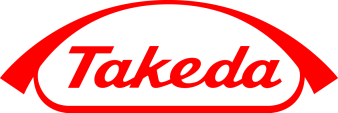 Takedalta IBD-potilaille suunnattu mobiilisovellus ja vertaistukisivustoHelsinki 1.9.2015. Lääkeyhtiö Takeda on tänään tuonut sovelluskauppoihin helppokäyttöisen Olotila-mobiilisovelluksen tulehduksellisia suolistosairauksia eli IBD:tä (Inflammatory Bowel Disease) sairastaville potilaille. Sovelluksen avulla potilas voi pitää kirjaa päivittäisistä oireistaan ja olotilastaan. Sovellus koostaa potilaan voinnista raportin, jota potilas voi yhdessä terveydenhuollon ammattilaisten kanssa käyttää apuna hoidon suunnittelussa. Olotila-sovellus on kehitetty yhteistyössä potilaiden ja terveydenhuollon ammattilaisten kanssa. Katso esittelyvideo: www.reunapaikka.fi/olotila. Olotila on ladattavissa ilmaiseksi iOS-, Android- tai Windows-mobiililaitteille käyttöjärjestelmävalmistajien sovelluskaupoista. Uusi vertaistukisivusto nuorille potilailleSamalla Takeda julkistaa uuden, IBD-potilaille suunnatun verkkopalvelun osoitteessa www.reunapaikka.fi. Reunapaikka.fi-sivustolta IBD-potilas löytää paitsi paljon tietoa IBD:stä ja sen hoidosta, myös vertaistukea ja vastauksia yleisimpiin IBD-aiheisiin kysymyksiin. Sivustolla on gastroenterologian erikoislääkärin ylläpitämä lääkäripalsta sekä potilaiden ylläpitämä blogi, jossa puhutaan avoimesti elämästä IBD:n kanssa. LisätietoaSanni Lahdenperäyksikön johtajaTakeda Oysanni.lahdenpera@takeda.comTakeda Oy on osa maailmanlaajuista Takeda-konsernia. Takeda on maailman 12. suurin lääkeyhtiö, jolla on toimintaa yli 70 maassa. Takeda, joka on perustettu Japanissa yli 230 vuotta sitten, on Aasian suurin lääkeyhtiö. Takeda panostaa voimakkaasti tuotekehitykseen ja tutkimukseen.Lisätietoja: www.takeda.fi350/15 R 09.2015